ΑΔΙΑΒΑΘΜΗΤΟΚΑΝΟΝΙΚΟ  Σύμφωνα με πρόσφατη ανακοίνωσή της, η SanoPass https://sanopass.ro/, μία από τις κορυφαίες startups στον τομέα της υγείας και της medtech στη ρουμανική αγορά, έχει αναπτύξει την πλατφόρμα https://sanopass.io/ μια ψηφιακή πύλη όπου εξερευνά το Web3.0 και το Metaverse, για να παρέχει πρόσβαση σε υπηρεσίες υγείας και ευεξίας στη Ρουμανία αλλά και στη γειτονική Δημοκρατία της Μολδαβίας.      Σημειώνεται παράλληλα ότι ανωτέρω ανακοίνωση, έτυχε προβολής τόσο στα ρουμανικά όσο και στα διεθνή ΜΜΕ όπως π.χ. -https://www.nasdaq.com/press-release/romanian-healthtech-sanopass-steps-into-metaverse-and-launches-collection-of-health -https://tech.eu/2022/03/16/enabling-users-toearn-token-rewards-to-stay-fit-romanias-sanopass-unveils-collection-of-healthcare-nfts/ . κ.α.    Περαιτέρω και όσον αφορά στην SanoPass, είναι μια ρουμανική πλατφόρμα τεχνολογίας υγείας που ενοποιεί και ψηφιοποιεί την πρόσβαση στην υγεία, σε περισσότερες από 1.000 ιδιωτικές κλινικές καθώς και δίκτυα και πάνω από 150 γυμναστήρια στη Ρουμανία και τη Μολδαβία. Σύμφωνα με τον ιστότοπο της εταιρείας, μέσω των εθνικών δικτύων συνεργατών της, κατέγραψε πέρυσι περισσότερες από 10.000 ιατρικές υπηρεσίες και 5.000 συνεδρίες γυμναστικής κάθε μήνα, που παρέχονται στους 50.000 συνδρομητές και τους 30.000 χρήστες της. Το SanoPass παρέχει πρόσβαση σε περισσότερους από 11.000 γιατρούς, διασφαλίζοντας ραντεβού με εθνική κάλυψη σε μέγιστο διάστημα 48 ωρών. Οι ιατρικές υπηρεσίες συμπληρώνονται από τη μονάδα φυσικής κατάστασης της πλατφόρμας.  Οι τιμές συνδρομής του SanoPass ξεκινούν από 40 RON (περίπου 8 EUR) το μήνα για ένα βασικό πακέτο και παρέχουν πρόσβαση σε υπηρεσίες προληπτικής ιατρικής (δοκιμές και έρευνες, απεικόνιση, ιατρικές συμβουλές σε οποιαδήποτε ειδικότητα), φυσική κατάσταση, αλλά και τηλεϊατρική και διαλογή βάσει τεχνητής νοημοσύνης . Όσον αφορά στην ανακοίνωση για την κυκλοφορία των NFT’s, το πρώτο βήμα είναι η κυκλοφορία μιας συλλογής, την 1η Απριλίου τ.έ., 10.000 Non-Fungible Tokens/NFT’s, ‘’SanoCubs’’, στο blockchain της ρουμανικής πλατφόρμας Elrond, https://elrond.com/ (σ.σ. μία από τις ρουμανικές Unicorn). Καθένα από τα SanoCubs/NFT’s της συλλογής θα είναι μοναδικό και, εκτός από το στοιχείο ψηφιακής τέχνης, θα συνοδεύεται από πλήρη συνδρομή σε ιατρικές υπηρεσίες και υπηρεσίες φυσικής κατάστασης, αποκλειστικό περιεχόμενο και ανταμοιβές για τους χρήστες που ακολουθούν έναν υγιεινό τρόπο ζωής και δίνουν προτεραιότητα στην πρόληψη.  Κάθε Sanocub θα έχει τιμή 2 EGLD (σ.σ. κρυπτονόμισμα Elrond eGold/EGLD, σύμφωνα με τα σημερινά δεδομένα της πλατφόρμας https://coinmarketcap.com/currencies/elrond-egld/ 1 EGLD ισούται με περίπου 201 US$). Η συλλογή SanoPass θα κυκλοφορήσει την 1η Απριλίου με έναν γύρο προπώλησης αποκλειστικά για μέλη της κοινότητας που έχουν εγγραφεί στη σχετική λίστα.   Η SanoPass σημείωσε ότι αυτή θα είναι η μόνη συλλογή NFT’s που θα κυκλοφορήσει και οι ιδιοκτήτες τους θα λάβουν τμηματικά μια σειρά από ανταμοιβές. Το δεύτερο τρίμηνο του τρέχοντος έτους, οι ιδιοκτήτες SanoCubs/NFT’s θα λαμβάνουν πλήρη συνδρομή σε ιατρικές υπηρεσίες και υπηρεσίες φυσικής κατάστασης, καθώς και αποκλειστική πρόσβαση σε μια premium πλατφόρμα που βασίζεται σε περιεχόμενο που αναπτύχθηκε απευθείας από γιατρούς, προπονητές φυσικής κατάστασης, διατροφολόγους και άλλους ειδικούς υγείας. Το δεύτερο εξάμηνο του 2023, οι κάτοχοι NFT’s θα λάβουν μάρκες υγείας, με δυνατότητα πονταρίσματος, ήτοι θα μπορούν να πληρώνουν για υπηρεσίες ευεξίας απευθείας με αυτό το κρυπτονόμισμα.  Σύμφωνα με τον Δ/νοντα Σύμβουλο του Sanopass κ.Andrei Vasile «Η εφαρμογή τεχνολογίας που βασίζεται στο NFT θα μας επιτρέψει, να εισαγάγουμε την έννοια της έξυπνης σύμβασης στη ιατρική αγορά, να παρέχουμε μια πραγματική χρησιμότητα για κρυπτονομίσματα και να δημιουργήσουμε μια κοινότητα που δίνει προτεραιότητα στην ευημερία, της οποίας τα μέλη θα λάβουν ανταμοιβές για τον υγιεινό τρόπο ζωής τους και την συνήθεια της προληπτικής ιατρικής. Η τεχνολογία της Elrond δίνει πλέον τη δυνατότητα στον κλάδο της ευεξίας/ευημερίας να προχωρήσει στο επόμενο επίπεδο, αυτό στο οποίο οι άνθρωποι που επιλέγουν να φροντίζουν την υγεία τους ανταμείβονται με τον ίδιο τύπο υπηρεσιών - υγεία και ευεξία».  Τέλος και από πλευράς μας σημειώνεται, ότι με αφορμή ανωτέρω ανακοίνωση και καθώς οι αλλαγές οι οποίες θα επιφέρει το metaverse αρχικά στον τρόπο επικοινωνίας και στη συνέχεια σε πλείστους όσους τομείς θα είναι τεκτονικές (π.χ. και η ελληνική startup Magos έχει ανακοινώσει την δραστηριοποίηση της στο metaverse, https://www.trendingtopics.eu/greek-startup-magos-conquers-the-metaverse-with-its-magical-glove/), προχωρούμε ήδη στην εκπόνηση σχετικού σημειώματος, το οποίο θα σας αποσταλεί στο άμεσο προσεχές διάστημα. Πίνακας Αποδεκτών 1. ΥΠ.ΕΞ.- Δ. Γ. Υφυπουργού κ. Φραγκογιάννη- Γραφείο κ. Γ.Γ. ΔΟΣ και Εξωστρέφειας- Β΄ Γεν. Δ/νση- Β4 Δ/νση2. Υπουργείο Ψηφιακής Διακυβέρνησης     Γραφείο κ.Υπουργού 3. Υπουργείο Ανάπτυξης και Επενδύσεων     Γεν.Γραμματεία Έρευνας και Καινοτομίας4. Enterprise Greece    Γραφείο Δ/ντος Συμβούλου κ.Γ.Φιλιόπουλου 5. Elevate Greece6. Εθνικό Συμβούλιο Έρευνας, Τεχνολογίας και Καινοτομίας7. ΣΕΒ, ΣΕΒΕ, ΣΕΠΕ, ΣΕΠΒΕ κ.α.8. ΕΒΕΑ, ΕΒΕΘ, ΕΒΕΠ κ.α.9. Ένωση Ελληνικών Εταιρειών Επιχειρηματικών Κεφαλαίων/HVCA10. Ελληνική Ένωση Τραπεζών (ΕΕΤ)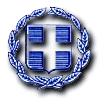 ΠΡΕΣΒΕΙΑ THΣ ΕΛΛΑΔOΣ ΣΤΟ ΒΟΥΚΟΥΡΕΣΤΙΓΡΑΦΕΙΟ ΟΙΚΟΝΟΜΙΚΩΝ & ΕΜΠΟΡΙΚΩΝ ΥΠΟΘΕΣΕΩΝ 30 Μαρτίου 2022ΑΠ.Φ : 2700/648ΠΡΟΣ:Β1 Δ/νσηΚΟΙΝ.:Ως Πίνακας ΑποδεκτώνΕ.Δ.:Γραφείο κας ΠρέσβεωςΘΕΜΑ:Σχετ.:Η Ρ/Startup Sanopass εισέρχεται στο περιβάλλον metaverse μέσω της πλατφόρμας sanopass.io .Μελέτη Γραφείου Ρ/Οικοσύστημα Startups, ΑΠΦ 2700/217/8-2-2022Ο Δ/νωνΠαντελής ΓιαννούληςΣύμβουλος ΟΕΥ Α΄